                               السيرة الذاتية والعلمية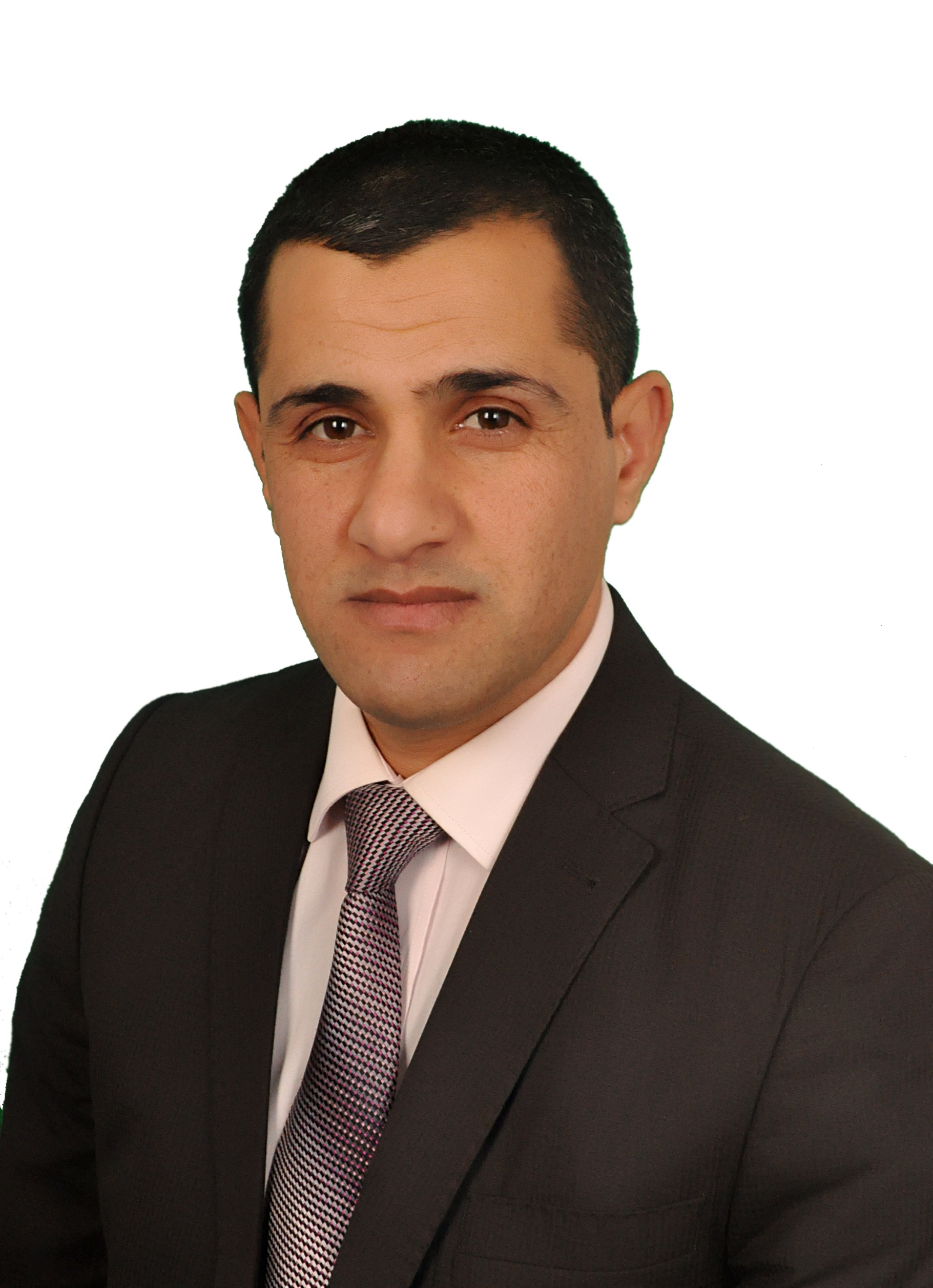 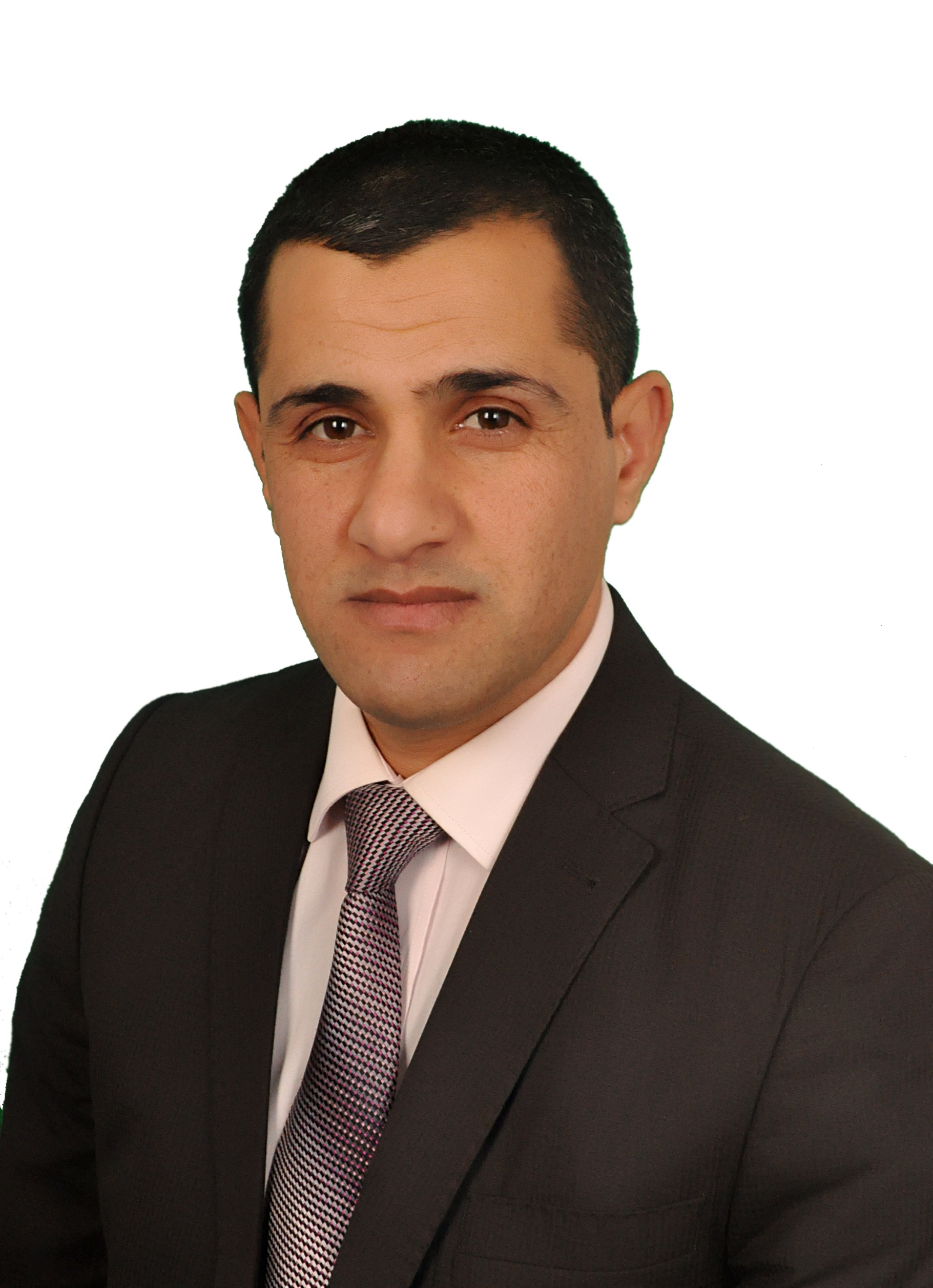 المعلومات الشخصيةالشهاداتالبيانات العلميةالمؤلفات والشهادات والمؤتمراتالنشاطات الإداريةالمناصبالاسمفؤاد سالم اسماعيل ياسين الربيعيفؤاد سالم اسماعيل ياسين الربيعيفؤاد سالم اسماعيل ياسين الربيعيتاريخ الميلاد2-2-1980محل الولادةنينوى -  الموصلالحالة الزوجيةمتزوجعدد الاولاد2الجنسيةعراقيعراقيعراقياللقب العلمي وتاريخ الحصول عليهمدرس / بتاريخ 2/5/2014مدرس / بتاريخ 2/5/2014مدرس / بتاريخ 2/5/2014عدد سنوات الخدمة (13) سنة لغاية 2-2020 (13) سنة لغاية 2-2020 (13) سنة لغاية 2-2020عنوان البريد الالكترونيfalrubee@uomosul.edu.iqfalrubee@uomosul.edu.iqfalrubee@uomosul.edu.iqرقم الهاتف 077408967400774089674007740896740تاريخ التعيين12/02/200712/02/200712/02/2007الشهادةالتخصصسنة الحصول عليهاالجامعةالبكالوريوسعلوم الحياة2003الموصلالماجستيرعلوم الحياة-علم الحيوان-الطفيليات2006الموصلالدكتوراهعلوم الحياة-علم الحيوان-الطفيليات2014الموصلعنوان رسالة الماجستيرتأثير مستخلصات نباتات الحبة السوداء والشاي الاحمر وبلوط العفص في حيوية ونمو الرؤيسات الاولية للمشوكة الحبيبية Echinococcus granulosus من اصل اغنام في الزجاج وداخل الجسم الحي عنوان أطروحة الدكتوراهتأثير التيار الكهربائي المباشر في الرؤيسات الاولية لدودة المشوكة الحبيبية  Echinococcus granulosus خارج الجسم وفي الاستجابة المناعية للفئران BALB/c  ضد الإصابة بداء الاكياس العدرية الثانويالدراسات الاوليةالدراسات الاولية- تدريس مواد (الطفيليات ، الانسجة ، الاجنة ، اللافقريات ، التشريح المقارن للحبليات ، احياء عام ، فسلجة حيوان ،  التقنيات الحياتية) للبكالوريوس .الإشراف على بحوث تخرج المرحلة الرابعة .المشاهدة الميدانية لتطبيق طلبة الصفوف المنتهية في مدارس مديرية التربية في نينوى .التعامل مع الحيوانات المختبريةخبرة في مجال الأجهزة المختبريةالنشاطات العلميةالنشاطات العلميةالإشراف على طلبة الماجستيرالإشراف على طلبة الماجستيرالإشراف على طلبة الدكتوراهالإشراف على طلبة الدكتوراهمناقشة رسالتين للماجستير: 1- مناقشة بتاريخ 20-11-2017 في كلية التربية للعلوم الصرفة / جامعة الموصل ، حسب الامر الإداري المرقم ت ص م / 1293 م بتاريخ 15/10/2017 .2- مناقشة بتاريخ 15-11-2018 في كلية التربية للبنات/ جامعة تكريت ، حسب الامر الإداري المرقم 7/18/2844 بتاريخ 7/10/2018 .مناقشات الرسائل الجامعيةمناقشات الرسائل الجامعية1- تأثيرالمستخلص المائي للحبة السوداء والشاي الاحمر وعفص بلوط العفص في حيوية الرؤيسات الاولية للمشوكة الحبيبيةEchinococcus granulosus من اصل اغنام في الزجاج (مستل).مجلة التربية والعلم المجلد 20 العدد 1 المؤتمر العلمي الاول لعلوم الحياة /كلية التربية (ايلول 2007) ، ISSN 1812-125X2- تأثيرالمستخلص الكحولي للحبة السوداء والشاي الاحمر وعفص بلوط العفص في حيوية الرؤيسات الاولية للمشوكة الحبيبية Echinococcus granulosus      من اصل اغنام في الزجاج  (مستل). مجلة التربية والعلم المجلد 20 العدد 1 المؤتمر العلمي الاول لعلوم الحياة /كلية التربية (ايلول 2007) ISSN 1812-125X .المجلات المحليةالبحوث المنشورة3- molecular characterization and phylogenetic analysis of Fasciola gigantica in Iraq sheep using iTS1 gene (منشور) 4- Genotyping study of Fasciola gigantica Isolated from    cattle in Aqrah (مقبول للنشر)  5-Effect of direct electrical current on protoscoleces of Echinococcus granulosus in vitro and on immune response of BALB/C mice against infection with secondary hydatid disease       ( منشور)المجلات العالميةالبحوث المنشورةعدد الكتب المؤلفة-براءات الاختراع-عدد الندوات والمؤتمرات المشارك فيها- المؤتمر العلمي الاول لعلوم الحياة (كلية التربية – جامعة الموصل) 2007بتاريخ 4-5/09/2007 (باحث)- المؤتمر الأول للعلوم الصرفة والتطبيقية في جامعة كويا / أربيل للفترة من   23-24/4/2018 (مشارك)- المؤتمر الدولي لعلوم الحياة والعلوم الزراعية والبيطرية في تركيا للفترة من 26-27 /10 / 2018 (باحث)-  International Conference on Veterinary, Agriculture and Life Sciences(ICVALS October 26-29, 2018 in Antalya, Turkey - الندوة العلمية الثانية في كلية التربية الأساسية بعنوان (التلوث البيئي في مدينة الموصل واثره على الحياة) بتاريخ 7/3/2018 . (مشارك)- ندوة كلية التربية للبنات بعنوان (بالرؤى المعاصرة للعلوم تسمو الأمم) بتاريخ 8/4/2018  (عضو لجنة تحضيرية)- ندوة بعنوان ( الاتجاهات الحديثة في علوم الحياة ) في كلية التربية للعلوم الصرفة بتاريخ 24-4-2019 . (مشارك)- ندوة بعنوان (نظرة على الواقع البيئي لمدينة الموصل) في مركز بحوث البيئة والسيطرة على التلوث بتاريخ 26-11-2018 . (مشارك)عدد الدورات و ورش العمل- دورة التمريض والاسعافات الاولية (كلية التمريض- جامعة الموصل)2008 بتاريخ 6-12/10/2008- دورة تطبيقات ال PCR في المجالات الطبية (جامعة النهرين- مركز بحوث   التقنيات الاحيائية) 2009 بتاريخ 19-23/04/2009- دورة تدريبية في طرائق اعطاء الادوية والتعامل مع الحيوانات المختبرية  (كلية الطب البيطري – جامعة الموصل 2011 بتاريخ  3-5/10/2011 -  دورة طرائق تحليل المحاليل في قسم الكيمياء / كلية التربية للبنات للفترة من 9-13/3/2014 .-  محاضر في دورة تطوير الكادر التدريسي في مادة الاحياء واختصاص علم الوراثة والخلية لمدرسات مادة الاحياء في تربية محافظة نينوى للفترة
 من 24-27-2-2014- دورة طرائق التدريس السابعة في مركز تطوير طرائق التدريس والتدريب الجامعي للفترة من 20-25/5/ 2017 .- دورة خط الرقعة في كلية العلوم الإسلامية / جامعة الموصل للفترة من 25/4/2017 لغاية 3/5/2017 .- دورة أفاق تطوير مهارات الكوادر التربوية في علوم الحياة للفترة الواقعة بين 4-8/3/2018 (مدير الدورة ومحاضر فيها) .- دورة كيفية كتابة البحوث العلمية باللغة الإنكليزية للفترة الواقعة بين 
 16-17/4/2018 (مدير الدورة) .- دورة الدليل في التحليلات المرضية للفترة الواقعة بين  12-13/ 12 /2018(مدير الدورة ومحاضر فيها) .
 - دورة الطفيليات في حياتنا في مركز التعليم المستمر في الجامعة التقنية الشمالية / هيئة التعليم التقني بتاريخ 12/3/2018 (محاضر في الدورة) .- دورة التحنيط وحفظ النماذج النباتية السادسة المقامة في متحف جامعة الموصل للفترة من 9-17/4/2018 .- دورة سلامة اللغة العربية لموظفي الدولة للفترة من 15-19/4/2018 في قسم اللغة العربية في كلية التربية للبنات .- ورشة عمل بعنوان (  (Research Gateفي قسم علوم الحياة / كلية التربية للبنات بتاريخ 9-4-2019 . (مشارك)- ورشة عمل بعنوان ( تقنيات التعلم المستند الى الدماغ ) في قسم علوم القران والتربية الاسلامية / كلية التربية للبنات بتاريخ 25-11-2018 . (مشارك)- ورشة عمل بعنوان ( الترقيات العلمية في ظل برنامج كشف الاستلال ومعايير جودة التعليم ) في كلية التربية الاساسية بتاريخ 31-3-2019 . (مشارك)- ورشة عمل بعنوان ( تدقيق وتقييم المختبرات التعليمية في الجامعات العراقية ) في قسم ضمان الجودة والأداء الجامعي / جامعة الموصل بتاريخ 11-4-2019 . (مشارك)- ورشة عمل بعنوان ( هندسة التدريس الجامعي الفعال ) في قسم علوم الحياة / كلية التربية للعلوم الصرفة بتاريخ 25-3-2019 . (مشارك)                                                                                                         - دورة تدريبية بعنوان (طرائق اعطاء الادوية والتعامل مع الحيوانات المختبرية ) في فرع الفسلجة والكيمياء الحياتية والأدوية في كلية الطب البيطري – جامعة الموصل بتاريخ 7-8/10/2019 .
- دورة بعنوان (التقنات الحديثة في التحليلات المرضية) في قسم علوم الحياة / كلية التربية للبنات للفترة الواقعة بين  17-19/ 12 /2019(مدير الدورة ومحاضر فيها ) .- دورة تدريبية بعنوان (اليات كتابة البحث العلمي ما بعد التخرج) في قسم علوم الحياة / كلية التربية للعلوم الصرفة بتاريخ 8-12-2019 . ( مشارك )                                                                                             

الشهادات التقديرية والجوائز العلمية- شهادة كفاءة اختبار قيادة الحاسوب بمعدل 85% بتاريخ 2/5/2017 .- شهادة تقديرية للدور والمجهود في الورشة التي بعنوان (واجبات ومهام الكوادر القيادية في لجان المشاهدة والتطبيق في اقسام الكلية بتاريخ 12/2/2018) .- شهادة تقديرية في إنجاح اعمال دورة الدليل في التحليلات المرضية للفترة 12-13/ 12/2018 من السيدة عميد الكلية .- شهادة تقديرية للمشاركة في التحكيم في المسابقة الذكية بتاريخ 21/2/2019 من السيدة عميد الكلية .-   شهادة تقديرية من مركز بحوث البيئة والسيطرة على التلوث بتاريخ
 26-11- 2018كتب الشكر عدد كتب الشكر (25)- من السيد رئيس الجامعة العدد (9)1- 6448 س بتاريخ 8/6/20152- 855 س بتاريخ 27/1/20153- 9/10/ 8670 بتاريخ 31/12/20154- أ ر / 977 بتاريخ 18/4/20165- أ ر / 2062 بتاريخ 25/8/20166- ر /2231 بتاريخ 6/11/2016 7- ر/ 1186 بتاريخ 14/5/20178- 9/10/27006 بتاريخ 31/12/2018 9- 9/10/10766 بتاريخ 14/5/2019- من السيد مساعد رئيس الجامعة للشؤون العلمية العدد (1)1-  أ ر / 1690 بتاريخ 28/12/2015- من السيد العميد  العدد (14)1-      09/10/769 بتاريخ 28/02/20082-    09/10/2077 بتاريخ 08/04/20083-     09/10/3951 بتاريخ 5/10/20084-  09/10/1574 بتاريخ 16/04/20095- 09/10/2175 بتاريخ 01/07/2013  6- 9 / 10 / 980 بتاريخ 13/3/20147- 948  بتاريخ 15/3/20188- 7/15/3338 بتاريخ 15/11/2018 (من جامعة تكريت)9- 9/10/1857 بتاريخ 20/6/2018 10- 9/10/1898 بتاريخ 4/8/201911- 9/10/2237 بتاريخ 8/9/201912- 1624 بتاريخ 28/4/201913- 9/10/3743 بتاريخ 3/12/201914- 9/47/54 بتاريخ 8/1/2020- من السيد معاون العميد العلمي لكلية التربية للبنات   1- 09/10/1434  بتاريخ 06/04/2009   - شكر وتقدير من مجلس إدارة مجموعة مدارس الأوائل الاهلية (2019)عضو في لجنة المشتريات (2007-2008)عضو في لجنة الجرد (2008)عضو في لجنة الندوة (2007-2008-2009)عضو في لجنة التدقيق (2007-2008)عضو في لجنة تحليل العروض(2009)عضو في اللجنة الامتحانية (2015-2016)(2016-2017)(2017-2018)(2018-2019) (2019-2020)عضو في اللجنة العليا لفرق الحماية الذاتية (2019)عضو في لجنة التربية الميدانية في كلية التربية للبنات للعام (2015-2016)عضو في لجنة متابعة نظام المقررات في كلية التربية للبنات (2019)المناصب الإدارية التي تقلدهارئيس قسم علوم الحياة في كلية التربية للبنات من تاريخ 1/11/2015 ولحد الانعضوية الجمعيات العلمية والمهنية-عضوية اللجان  الوزارية-